OPIS PRZEDMIOTU ZAMÓWIENIAPrzedmiotem zamówienia jest dostawa fabrycznie nowych urządzeń klimatyzacyjnych wraz z montażem i uruchomieniem w budynkach jednostek administracji skarbowej województwa łódzkiego. Zamówienie zostało podzielone na 2 części, odpowiednio dla:Łódzkiego Urzędu Celno-Skarbowego, zlokalizowanego w Łodzi, przy ul. Ustronnej 3/9 (parter – pokoje nr 17a, piętro II – pokoje nr 213, 214) – część 1 zamówienia;Łódzkiego Urzędu Celno-Skarbowego, zlokalizowanego w Łodzi, przy ul. Św. Teresy 106 (piętro I – serwerownia) – część 2 zamówienia.Zakres zamówienia obejmuje również demontaż i utylizację obecnie zamontowanego i uszkodzonego urządzenia w serwerowni Łódzkiego Urzędu Celno-Skarbowego w Łodzi, zlokalizowanego w Łodzi przy ul. Św. Teresy 106. Przed złożeniem oferty wymagane jest, aby Wykonawca dokonał wizji lokalnej miejsc montażu w celu zapoznania się ze stanem technicznym budynków. Oględziny 
w budynkach mają na celu uzyskanie wszelkich informacji niezbędnych do przygotowania oferty. Koszty związane z udziałem w wizji lokalnej (np. kosztu podróży, noclegu itp.)
poniesie wykonawca. Wizję lokalną należy udokumentować składając podpis
na protokole, którym dysponują osoby wskazane do kontaktu w poszczególnych jednostkach. 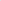 Podstawą wykonania wyceny przedmiotu umowy jest wizja lokalna na obiekcie. 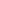 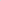 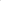 Przedmiot zamówienia powinien spełniać poniżej wskazane minimalne kryteria techniczne: Wymagania minimalne jednostki wewnętrznej:wydajność chłodnicza: nie mniejsza niż 3,5 kW,typ czynnika chłodzącego: R32,poziom ciśnienia akustycznego powinien być nie większy niż 40 dB(A), klasa energetyczna min. A++,przeznaczony do pracy w zakresach temperatur od - 10 °C do + 50 °C,gwarancja na urządzenia minimum 24 miesięcy.Wymagania uzupełniające dotyczące serwerowni - klimatyzacja typu split dobrana 
do zapotrzebowania w chłód na podstawie bilansu ciepła i zasilania z urządzeń IT.Ponadto: Wymagania minimalne jednostki zewnętrznej Wykonawca dobierze do montowanych jednostek wewnętrznych. Jednak poziom ciśnienia akustycznego musi być nie większy niż 65 dB(A).Wykonawca zobowiązany jest do zamontowania jednostki zewnętrznej na elewacji lub dachu budynku.Jednostka wewnętrzna musi mieć możliwość sterowania bezprzewodowego (pilot).Wykonawca zobowiązany jest do zamontowania czujników otwarcia okna na każdym oknie, które można otwierać.W związku z prowadzonymi pracami wymaga się odtworzenia tynku i powłoki malarskiej na ścianach, na których prowadzono instalację – jeżeli będzie to wymagane. Należy zastosować rury osłonowe odporne na promieniowanie UV dla instalacji prowadzonej na zewnątrz oraz przepusty w elementach konstrukcyjnych budynku. Po założeniu orurowania otwory należy wypełnić zgodnie z zasadami sztuki budowlanej, a następnie uzupełnić zaprawą cementowo–wapienną. Wszelkie uszkodzenia elementów budynku związane z prowadzonymi robotami montażowymi należy usunąć poprzez wykonanie wyprawek tynkarskich i malarskich, przed podpisaniem protokołu odbioru przedmiotu zamówienia.Zamówienie powinno obejmować w szczególności:dostawę fabrycznie nowego klimatyzatora,wykonanie nowych instalacji chłodniczych,wykonanie nowych instalacji odprowadzenia skroplin,montaż specjalnych uchwytów dla jednostki zewnętrznej,wykonanie rozruchu urządzenia oraz sprawdzenie poprawności działania wraz z przeprowadzeniem kontroli szczelności.Zamawiający wymaga posiadania autoryzacji producenta oferowanych urządzeń.Zamawiający wymaga, aby przynajmniej jedna osoba biorąca udział w realizacji zamówienia, w szczególności montażu urządzenia, posiadała uprawnienia typu F, 
tzw. F-gazy do pracy przy urządzeniach chłodniczych, wentylacyjnych, ciepłowniczych 
i pompach ciepła zgodnie z ustawą z dnia 15 maja 2015 r. o substancjach zubożających warstwę ozonową oraz o niektórych fluorowanych gazach cieplarnianych (t.j. Dz. U. z 2020 r. poz. 2065)  oraz inne stosowne uprawnienia wymagane przepisami prawa. Zamawiający wymaga uprawnień SEP D1 i E1 dla przynajmniej jednej osoby, 
która będzie wykonywała montaż urządzenia objętego zamówieniem. Dostawę i montaż systemu klimatyzacji wraz ze wszystkimi ich elementami Wykonawca potwierdza protokołem odbioru podpisanym przez obie Strony.Zamawiający wymaga, aby przedmiot zamówienia był fabrycznie nowy, kompletny, oznaczony numerami seryjnymi, urządzenie zostanie dostarczone w oryginalnym opakowaniu. Następujące elementy potwierdzają, że dostarczone przez Wykonawcę urządzenia są fabrycznie nowe: elementy fabrycznego opakowania/ocena wizualna: stretchowane oryginalne nienaruszone kartony producenta, fabrycznie ułożony styropian, oryginalne napięte taśmy, naciągana folia.Zamawiający wymaga, aby zastosowane materiały, urządzenia, przedmiot zamówienia, spełniały wymogi określone obowiązującym prawem polskim jak i prawem Unii Europejskiej, zostały dopuszczone do obrotu handlowego i posiadały wymagane prawem ważne dokumenty, stwierdzające dopuszczenie do stosowania na terenie Polski, a także spełniały inne wymagania, tj. odpowiednie normy, certyfikaty, aprobaty techniczne, atesty oraz posiadać oznaczenie CE poświadczające o dopuszczeniu produktu 
do sprzedaży na terenie Unii Europejskiej.Przystosowanie przyłączenia przedmiotu zamówienia do istniejących mediów 
(do istniejącej infrastruktury) stoi po stronie Wykonawcy.Zamawiający wymaga udzielenia minimum 24 miesięcy gwarancji na cały przedmiot zamówienia, czyli zarówno na urządzenia, jak i na wszystkie wykonane prace. Gwarancja będzie obowiązywać nawet wówczas, gdy konserwację i przegląd urządzeń będzie wykonywał inny podmiot posiadający wszelkie niezbędne uprawnienia.Wymaga się, by Wykonawca zrealizował przedmiot umowy w sposób kompletny, z najwyższą starannością, zgodnie z zasadami wiedzy technicznej, uprawnieniami, doświadczeniem, zgodnie z obowiązującymi w tym zakresie przepisami powszechnie obowiązującego prawa, standardami i normami technicznymi odnoszącymi się
do przedmiotu umowy oraz wskazówkami zamawiającego. Wykonawca ponosi odpowiedzialność wynikającą z niewłaściwego wykonania przedmiotu zamówienia. Wykonawca odpowiada także za szkody zaistniałe na skutek nienależytego wykonania prac, poniesione przez osoby trzecie.Na Wykonawcy spoczywają w całości obowiązki w zakresie wykonywania prac zgodnie z przepisami BHP i przeciwpożarowymi. Wykonawca ponosi odpowiedzialność za nieszczęśliwe wypadki, powstałe w wyniku nienależytego wywiązania się z zamówienia, za działania i zaniechania swoich pracowników oraz ich niewłaściwe zachowanie 
na terenie Urzędu, w związku z realizacją przez nich przedmiotu zamówienia, a w razie powstania szkody zobowiązany jest do jej naprawienia.Przewiduje się, że prace związane z realizacją przedmiotu zamówienia będą odbywały się w dni robocze od poniedziałku do piątku, w godzinach pracy jednostek, tj. 8:00-15:00.  Należy dołożyć starań, by nie zakłócały wykonywanej w budynku pracy.Istnieje możliwość wykonywania prac poza wskazanymi w pkt. 25 godzinami, wymaga 
to jednak wcześniejszego ustalenia z Zamawiającym i otrzymania od niego zgody. Koszty ewentualnych uszkodzeń w mieniu, w trakcie realizacji prac ponosi Wykonawca i zobowiązuje się do ich usunięcia w ramach zawartej umowy.Wynagrodzenie Wykonawcy będzie miało charakter ryczałtowy. Zamówienie obejmuje również inne, drobne prace, jeżeli ich potrzeba wyniknie 
w związku z realizowanym zamówieniem. Wykonawca powinien uwzględnić wszystkie niewymienione koszty, niezbędne do realizacji zamówienia.Zamówienie nie obejmuje wykonywania okresowych przeglądów, konserwacji i kontroli szczelności. Jedynie naprawy w przypadku awarii urządzeń w ramach gwarancji.Warunki gwarancji oraz rękojmi określone zostały w § 8 projektu umowy.Termin wykonania zamówienia – od daty podpisania umowy do dnia 31 maja 2023 roku. Osobami wyznaczonymi do kontaktu w zakresie wizji lokalnej są:Pani Małgorzata Stankiewicz, tel. 42 68 97 924 – dla części 1 zamówienia;Pan Łukasz Obuchowski, tel. 42 61 62 524 – dla części 2 zamówienia.